Statewide Health Coordinating CouncilAdvise and make recommendations to the Office of Health Systems Development (OHSD) on the development of the proposed comprehensive Health System Plan (HSP). Assist the OHSD in developing the HSP; and review and make recommendations to OHSD on an application for a certificate of need. Fifteen DC residents appointed by the Mayor with the advice and consent of the Council: four consumers of health care services who are not affiliated with any health care provider or facility. Current Openings: 3Web:  http://obc.dc.gov/page/statewide-health-coordinating-council-shccAddress:1350 Pennsylvania Avenue, NW, Suite 302, Washington, DC 20004 
Phone: (202) 727-1372       
Fax: (202) 727-2359Email:  boards.commissions@dc.govChild and Youth Investment Trust Corporation, Board of DirectorsThe DC Children and Youth Investment Trust Corporation is the primary resource for developing partnerships that expand and improve services and opportunities for children and youth in the District of Columbia, especially during their time out of school.  The partnerships include public schools, city agencies, and employers, including non-profit providers.  Current Openings:  0Website:  http://www.cyitc.org/default.aspAddress:  1400 16th Street, NW Suite 500
Washington, DC 20036
Tel: 202-347-4441
Fax: 202-347-3256Citizen Review Panel: Child Abuse and NeglectThe Citizen Review Panel (CRP) is a federally mandated group of citizens who serve as an external, independent oversight body for the District's child welfare system.  The CRP evaluates the strengths and weaknesses of District government agencies involved in child protection as well as neighborhood-based services provided by organizations under contract with the Child and Family Services Agency (CFSA). The Panel examines the policies, practices, and procedures of CFSA and any other District government agency that provides services to children at risk of abuse and neglect, or to children under the care of CFSA, including the review of specific child cases. Based on this monitoring, the Panel evaluates the extent to which agencies that serve children at risk of abuse or neglect, or that are responsible for children in foster care, are effectively discharging their child protection responsibilities.   Current Openings:  1Website:   http://www.dc-crp.org/Address:   714 G Street, SE Washington, DC  20003Email:  ccpfs@centerchildprotection.orgCommission of Persons with DisabilitiesThe Commission serves as an advisory body to inform and advise the District on programs, services, facilities, and activities that impact the lives of residents with disabilities in the District of Columbia.  The Commission is committed to enhancing the image, status, inclusion, and quality of life for all District of Columbia residents, visitors, and employees with disabilities, and ensuring that they have the same rights and opportunities as those without disabilities. We are working on community outreach and have established advisory subcommittees on accessible transportation, assistive technology, job creation, adequate housing and the enhancement of independent living skills.  We’re conducting community forums on topics of interest to our constituency, including transportation and health.  We meet with District and private-sector providers of disability services, and generally work toward fuller participation of people with disabilities in District life.   Current Openings: 7Website:  http://odr.dc.gov/page/dc-commission-persons-disabilitiesAddress:  441 4th Street, NW, Suite 729 North, Washington, DC 20001 
Phone: (202) 724-5055
Fax: (202) 727-9484
TTY: (202) 727-3363
Email: christina.mitchell@dc.gov Developmental Disabilities Fatalities Review CommitteeThe purpose of the DC CFR Committee is to prevent child deaths and improve child, youth and family service delivery systems.  The committee compiles a report to provide the information and tools necessary to advocate for the best possible health care and health outcomes for people with developmental disabilities, thus ensuring a good quality of life. Current Openings:  2Website:   http://ddc.dc.gov/Address:  One Judiciary Square 441 4th Street, NW, 729 North,
Phone: (202) 730-1700 Email:  dds@dc.govDevelopmental Disabilities State Planning CouncilThis is DC AP’s Funder. The Developmental Disabilities Council of the District of Columbia seeks to strengthen the voice of people with developmental disabilities and their families in DC in support of greater independence, inclusion, empowerment and the pursuit of life as they choose.  We strive to create change that eliminates discrimination and removes barriers to full inclusion through our advocacy.   Current Openings:  0Website:   http://ddc.dc.gov/Address:   One Judiciary Square 441 4th Street, NW, 729 North, Washington, DC 20001Phone:  202-727-6744Email:  dds@dc.govState Mental Health Partnership CouncilThe purpose of the planning councils in each State and Territory is to meaningfully involve concerned citizens in planning and evaluating the mental health service delivery in their states. Defined by Federal law, these councils:Review community mental health block grant plans and make recommendations to the State administration.Monitor, review and evaluate all mental health services throughout the State or Territory.Serve as advocates for adults with serious mental illnesses, children with severe emotional disturbances, and others with mental health needs.	Current openings:  1Website:   http://dmh.dc.gov/service/partnership-councilAddress: 64 New York Avenue, NE, 3rd Floor, Washington, DC 20002 
Phone: (202) 673-7440
Fax: (202) 673-3433
Email: dmh@dc.govState Rehabilitation CouncilThe task of the council is to act in an advisory capacity to the Administrator of the Rehabilitation Services Administration on the provision of vocational rehabilitation services to persons with disabilities in the District of Columbia. Advise the Administrator on the extent, scope, and effectiveness of services provided; advise the Rehabilitation Services Administration on the functions that affect or potentially affect the ability of individuals with disabilities in achieving their rehabilitation goals and objectives under Title I of the Rehabilitation Act of 1973, as amended; provide advice to the Rehabilitation Services Administration on the State Plan, the strategic plan, and amendments to the plans, reports, needs assessments, and evaluations. Current Openings:  2Website:  http://obc.dc.gov/page/state-rehabilitation-councilAddress:  1350 Pennsylvania Avenue, NW, Suite 302, Washington, DC 20004 
Phone: (202) 727-1372
Fax: (202) 727-2359
Email:  boards.commissions@dc.govStatewide Independent Living CouncilThe SILC advises the administrator of Rehabilitation Service Administration and assures participation of District citizens with disabilities in the planning and development of vocational rehabilitation and independent living services. They also develop the State Plan and monitor, review, and evaluate its implementation; coordinate with the State Rehabilitation Advisory Council and other councils that address the needs of specific disability population and issues; evaluate and monitor the overall service delivery system of the DC Center for Independent Living, Inc. Current openings:  6Website:   http://obc.dc.gov/page/statewide-independent-living-council-silcAddress: 1125 15th Street, NW Washington, DC 2005
Phone: (202) 442-8748
Fax: 202-442-8725
Email: dcsilc@msn.comUnited Planning Organization BoardThis community action agency for Washington, DC, was established to plan, coordinate, and implement human services programs for low-income residents in the Nation's Capital. For over 50 years, UPO has been in the forefront of the war on poverty. As the catalyst for economic security and growth for all Washington, DC residents, UPO has laid the groundwork for innovative social service programs such as weatherization and energy conservation services, Head Start, workforce development training and youth development.
Today, UPO continues to provide residents with comprehensive resources for early childhood education; youth development; employment and training; family and community services; case management and referrals to other supportive services. The Board oversees this organization. Current Openings:  0Website:  http://www.upo.org/Address:  301 Rhode Island Ave, NW  Washington DC 20001Phone:  202-238-4609Email:   info@upo.orgMayor’s Interfaith CouncilThe Interfaith Council advises the Mayor of the District of Columbia, the Mayor's Director for Religious Affairs, and the Mayor's Cabinet, on various matters that affect the spiritual, faith and religious well-being of all the residents of the District of Columbia as well as advising the Mayor in creating and maintaining a spiritual perspective when setting goals and casting the vision for the District.The Interfaith Council serves as a liaison between the Mayor and the faith community by making recommendations on developing, expanding, or fostering public-private partnerships and linkages between the District and faith-related organizations using grant, District, federal, foundation, or private funding sources.  The Interfaith Council advise on the methods of identifying and meeting social service needs and serve as a forum for public comments and views on existing and planned proposals for faith community policies, programs, resources and activities. Current Openings: 0Website:  http://ora.dc.gov/page/mayors-interfaith-councilAddress:  1350 Pennsylvania Avenue, NW, Washington, DC 20004 Phone: (202) 727-6300 (Mayor’s office)Comprehensive Housing Strategy Task ForceThe goal of the Comprehensive Housing Strategy Task Force is to help city leaders ensure the creation of more affordable housing for residents of the District of Columbia.  Every D.C. resident deserves a decent, safe and affordable place to live, and this goal can prove challenging to reach in dense, fast-growing cities like DC. The work of this Task Force will help make these efforts more achievable for all residents. This task force is appointed every few years to write a plan.  Once the plan is developed, the task force is disbanded. The last task force group was in 2012.  Current Openings:  0Phone: (202) 777-1600Email: Harry.Sewell@dc.govDC Disability Organizations That Have Boards or DirectorsQuality TrustQuality Trust's mission is to be an independent catalyst for change in the lives of people of all ages with developmental disabilities. We partner with people and their families so they can succeed, thrive and experience full membership in the communities they choose. We work with individuals and family members to solve problems, identify opportunities for learning and contribution and find creative ways to minimize "differences" and make the most of each person's abilities.Website:  http://www.dcqualitytrust.org/page01a.shtmlAddress:  5335 Wisconsin Avenue NW, Suite 825, Washington, DC 20015
Phone:  (202) 448-1450
Fax:   (202) 448-1451  Email:  vbroddie@dcqualitytrust.orgParents Advocacy Leaders Group (PALS) BoardParent Advocate Leaders Support Group (PALS) is a community-based peer outreach program designed to provide advocacy training, peer support, and mentoring to parents of children with special needs. The focus of PALS is to build a community-based source of services which can provide family support to parents of children with special needs and establish a parent network, with linkages to collaborating organizations. Trainings conducted by HSCSN Community Partners are an integral part of PALS meetings, providing instruction and direction on family rights, access to services for children with special needs, and navigation through health and educational systems. Website:  http://www.hscsn-net.org/node/31Address: HSC Pediatric Center, 1731 Bunker Hill Rd, NE, Washington, DC 20017Community Services Advisory Committee (Health Services for Children with Special Needs)The committee provides recommendations to Health Services for Children with Special Needs, Inc. (HSCSN) to advise HSCSN on all aspects of enrollee services, and foster, promote and improve relationships and services for youth and young adults with special needs, their families and communities, and all other stakeholders.Website:  http://www.hscsn-net.org/node/27Address:  HSC Pediatric Center, 1731 Bunker Hill Road, NE, Washington, DC 20017Phone:  202-467-2708Advocates for Justice and Education (Parent Training and Information Center)The Parent Training and Information Center is a comprehensive resource library and training center. The Center offers parents information on the laws of special education, specific disabilities, the latest research on treatment and interventions, and adaptive technology. This resource center is especially critical to our work, as it is located in a low-income community that traditionally would not have had access to this information. Our training and advocacy sessions are specifically designed to: clarify legal obligations and rights; assist parents and advocates in the preparing for educational meetings and conferences; and to orient the individual on the various services available for children with special needs. An important component of our mission at AJE is to empower parents to be effective advocates for their children. Website:  http://www.aje-dc.org/Address: 1012 Pennsylvania Ave SE,  Washington DC  20003Phone:  202-678-8060Email:  weade.wallace@aje-dc.orgThe Arc DCOur mission is to improve the quality of life of all persons with intellectual and developmental disabilities and their families through supports and advocacy.
We envision a society in which individuals with intellectual and developmental disabilities exercise their rights and are afforded a full set of opportunities and choices that enable them to contribute and have impact in the community.Website:  http://arcdc.net/index.php/about-us/Address:  415 Michigan Ave, NE, Washington DC  20017Phone:  202-636-2950Email:   arc@arcdc.netArt EnablesVery often people with developmental disabilities are better able to express themselves in images than in words. Art Enables is focused on just such a group: thirty-some artists whose disabilities include but are not limited to Down syndrome, autism, traumatic brain injury, bipolar disorder. Their ages range from 24 to 72. Art Enables gives them the resources and supports they need to become visual artists. Their artwork is exhibited and sold at the studio, at host venues and via the web site. They earn 60% of revenue from sales. They have a chance to tell their stories, and they find people eager to listen.Website:  http://www.art-enables.org/about/board.phpAddress:  2204 Rhode Island Ave, NE, Washington DE  2001855Phone:  202-554-9455Email:  mliniger@art-enables.orgDC Health Resources Partnership (Georgetown University Center for Child and Human Development)The goal of the D.C. Health Resources Partnership is to expand the community health care capacity to provide health and mental health services that are accessible to individuals with intellectual and other developmental disabilities, and to implement strategies to promote quality health outcomes for this population. Website:  http://gucchd.georgetown.edu/Address:  Center for Child and Human Development,  Georgetown University
3300 Whitehaven Street, NW, Suite 3300  Washington, DC 20007Phone: 202-687-5000
Fax: 202-687-8899
E-mail: gucdc@georgetown.eduSpecial Olympics DCSpecial Olympics D.C. is a non-profit organization providing quality sports and fitness opportunities for citizens with intellectual disabilities in the District of Columbia. These programs enable participants to challenge themselves, lead healthier lives, experience success, and receive positive reinforcement for their efforts.Website:  http://www.specialolympicsdc.org/Address:  900 Second St, Suite 200,  Washington DC 20002Phone:  202-408-2640Fax:  202-408-2646Email:  shocker@specialolympicsdc.orgEaster Seals of Greater Washington/BaltimoreEaster Seals provides services to ensure that all people with disabilities or special needs, including military, wounded warriors, veterans and their families, have equal opportunities to live, learn, work and play in their communities.Website: http://gwbr.easterseals.com/Address:  1420 Spring St., Silver Spring, MD  20910Phone:  301-588-8700HSC FoundationThe HSC Foundation is dedicated to improving access to services for individuals who face social and health care barriers due to disability, chronic illness, or other circumstances that present unique needs.Website:  http://www.hscfoundation.org/Address:  2013 H St. NW,  Suite 300,  Washington DC 20006Phone:  202-454-1220Fax:  202-454-1251Email:  info@hscfoundation.orgInclusion Research InstituteThe primary mission of IRI is to research, develop and disseminate innovations that enable persons of all ages, including individuals with disabilities or other disadvantages, to be independent, productive and included in schools, communities, and places of employment.Website:  http://www.inclusionresearch.org/Address:  1324 G St., SE, Washington DC  20003Phone:  202-338-7158Email:  info@inclusionresearch.orgProject ACTION!Project ACTION! is a coalition of self-advocates and self-advocacy groups from the District of Columbia and surrounding areas. ACTION! stands for Advocacy, Change, Training, Information, Organizing, and Networking!Website:  http://www.dcqualitytrust.org/page06b.shtmlAddress:  5335 Wisconsin Avenue NW Suite 825, Washington, DC 20015Phone:  202-448-1458 or 202-459-4003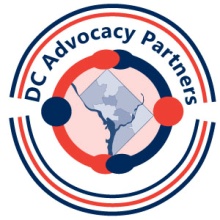 Boards & Commissions Vacancies